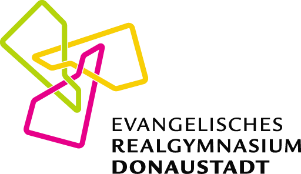 Evang. Realgymnasium Donaustadt, Maculangasse 2, 1220 WienVorwissenschaftliche Arbeit<Titel der Arbeit>verfasst von:<Nachname Vorname><Klasse>Betreuer<in>: <Name des Lehrers/deiner Lehrerin>Abgabe: <Tag.Monat.Jahr>